DALLAS AREA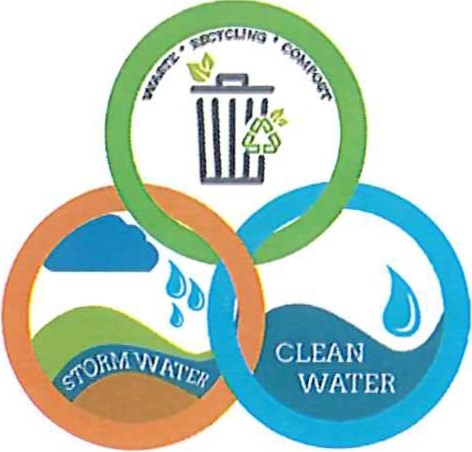 MUNICIPAL  AUTHORITY101 MEMORIAL HIGHWAYSHAVERTOWN, PA 18708-9603PHONE:(570) 696-1133FAX:(570) 696-2363WEB: www.Damaonline.org E-MAIL: office@damaonline.orgDALLAS AREA MUNICIPAL AUTHORITY SOLID WASTE DIVISIONLONG TERM DWELLING VACANCY POLICY AFFIDAVITCOMMONWEALTH OF PENNSYLVANIA COUNTY OF LUZERNE:SS:I/We, the undersigned, being the owner(s) of the legal and equitable title to the single family residential occupancy premises situated at: 	,Luzerne County, Pennsylvania, having been sworn according to law, depose and say that I/We are aware of the provisions of the "POLICY FOR LONG-TERM DWELLING VACANCY REQUEST" promulgated by theBoard of Directors of Dallas Area Municipal Authority ("DAMA") that; the above premises are located in the DAMA solid waste disposal and recycling materials collection service area; that the above premises are served by DAMA's curbside collection solid waste disposal and recycling materials program; that the above premises are entirely vacant and unoccupied and not presently used for human habitation, and no solid waste, rubbish, trash products or recyclable materialsare being generated or placed by us, directly or indirectly, at any place on the premises for the purpose of disposal and collection by DAMA for the reason(s)that 	 ___ 	(here specify reasons for non-occupancy as provided in DAMA policy); that I/We understand that no service fee for charge will be levied or assessed by DAMAfor a period not to exceed one (1) year from the date of this affidavit so long asthe reason(s) stated herein for the vacancy of the premises continue for the period from the date hereof to January 3rd of the year following the date of this Affidavit, that this Affidavit is made as a request for waiver, credit or exoneration of DAMA solid waste disposal and recyclable materials collection service fees and  charges; that the Affidavit must be renewed in the same form by January 3rd of the calendar year following the date hereof, that we understand that my/our failure to seek, request, and receive a renewal of such waiver, credit and exoneration of DAMA solid waste disposal and recyclable materials all such collection service fees and charges will begin to accrue and be chargeable in the customary manner in all respects commencing on January 3rd  of the calendar year following the date  hereof.I/We warrant that I/We will notify DAMA immediately at such time that the premises are occupied, inhabited, and are no longer vacant in any respect.I/We understand that this Affidavit sworn before a legal authority is binding upon me/us, and any falsification of a material statement herein contained can be the subject of criminal prosecution commenced by DAMA against me/us, in addition to the pursuit of all civil remedies granted to DAMA to collect delinquent municipal service fees and charges.DATED this	day of	, 20___ and  signed in ______________________, Luzerne County, Pennsylvania 	(SEAL) 	(SEAL)Contact Information:Address 	_Telephone: ( 	) 	_Sworn to and Subscribed before me, A Notary Public, this _____day of_______________________________________________________________________f  20____,NOTARY PUBLIC